Конспект образовательной деятельности во второй младшей группе на тему: «Котенок по имени Гав в гостях у ребят».                                                                  Образовательная область « Физическое развитие»Цель: Оптимизировать двигательную активность детей.Задачи:Образовательные:- упражнять детей в ходьбе, в прыжках на двух ногах с продвижением вперед, беге друг за другом, в ходьбе по гимнастической скамейке                                                                            - продолжать учить детей восстанавливать дыхание после физической нагрузки.Развивающие:                                                                                                                                           -развивать интерес к действиям с мячом, в соответствии с его свойствами, развивать координацию движений, чувство равновесия во время ходьбы по гимнастической скамейке, моторику рук, умение согласовывать слова с движениями;                                                                                                                                              - продолжать обогащать двигательный и познавательный интерес детей через подвижные игры;Воспитательные:- воспитывать общую культуру поведения и потребность в ЗОЖОздоровительные:
- профилактика плоскостопия с помощью разных видов ходьбы;
- формирование правильного дыхания при выполнении дыхательных упражнений; 
- воздействовать на биологически активные точки при помощи разных видов оздоровительного массажа.Материалы и оборудование: мячи по количеству детей, массажные мячики Су-Джок, массажная дорожка, гимнастическая скамейка, координационная лестница, презентация, музыкальный центр.Ход ОД: Дети входят в спортивный зал, строятся на заданном участке зала.Воспитатель: Ребята, посмотрите, сегодня в гости к нам пришел наш знакомый котенок                             Дети: котенок Гав! Слайд (Котенок Гав)Воспитатель:Правильно!Воспитатель: Котята очень любят играть, бегать, прыгать. И котенок Гав приглашает нас на прогулку. Но впереди нас ждет очень много неожиданностей. Готовы идти?Дети: Да!Вводная часть:Дети становятся за воспитателем, идут, повторяя упражнения:1.Ходьба друг за другом в колонне по одному  Мы идем, идем, идем, Друг за другом ровно Ножки поднимаем, Дружно мы шагаем!2.Ходьба на носках, руки вверх: На носочках мы пойдем, Руки вверх поднимем, Мы кружочек обойдем И другой ходьбой пойдем!3.Ходьба на пятках, руки на поясе: Мы на пяточках пойдем Руки на пояс кладем Мы кружочек обойдем, И другой ходьбой пойдем!4.Прыжки на 2 ногах с продвижением вперед. Прыгать мы умеем ловко Словно зайка за морковкой!5.Бег по залу друг за другом. Побежали друг за другом, Носик дышит ровно И руками и ногами Мы работаем все с вами!                                                                                                                                  6.Дыхательная гимнастика.                                                                                                                              Подуем на плечо, подуем на другое                                                                                                               Подуем на живот, как трубка станет рот                                                                                                     А потом на облака и остановимся пока.Быстро потянулись и всем улыбнулись!Воспитатель:Вот мы с вами оказались на полянке мячей. Слайд (Котенок играет с мячами)Что делает котенок Гав? (Играет с мячом)Воспитатель:Давайте и мы с вами возьмем мячи, и, как котята, поиграем вместе с ним.Основная часть:ОРУ “Котенок”1.И.п. О.с-ноги слегка расставлены, руки с мячом внизу.1-Руки с мячом вверх,2-И.п.3-4 то же.Шустрый маленький котенок,Мамы – кошки он ребенок.Рано утром потянулся,Лапки вверх и он проснулся.2.И.п. Сед на коленях, мяч впереди на полу в руках.Катим мяч вокруг себя, сначала в одну, затем в другую сторону.                                    Хочет котик поиграть,Хочет хвостик свой поймать:Где же, где же хвостик мой-Крутит - вертит головой.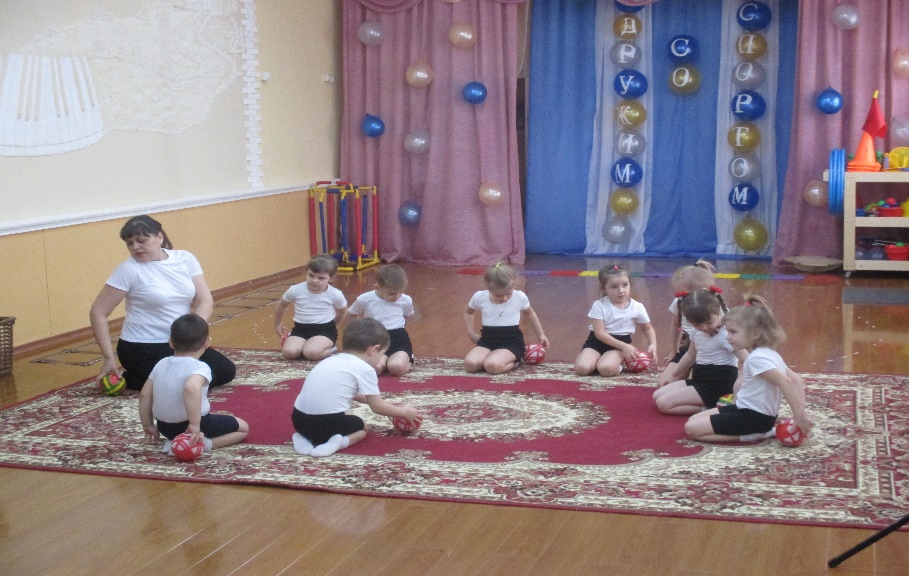 3.И.п лежа на спине, мяч в руках на груди.1-4 попеременное поднимание и опускание ног.Стал он лапками играть,Стал он лапки поднимать.Выпрямляет и сгибает-Так он с лапками играет.5.Вокруг мячика попрыгал.                                                                                                                  И.п. стоя на полу, ноги вместе, мяч в руках у груди.Прыжки, имитирующие движение кошки.                                                                           6.Дхательная гимнастикаВоспитатель: Давайте поговорим с котенком на его языке.                                                   И.п. стоя на полу, ноги вместе, мяч в руках у груди, глубокий вдох, на выдохе руки вперед, произносим мяу.                                                                                                                      Основная часть.Воспитатель:Ребята, а что котята умеют делать лучше всего? Слайд (Котенок идет по забору).                                                                                                                Дети: ходить по забору.                                                                                               Воспитатель: Что делает котенок?     Слайд (Котенок прыгает через лужу).Дети: боится замочить лапки, прыгает через лужу.Воспитатель:Сейчас мы с вами, как котята, тоже пойдем по заборчику и попрыгаем через лужи.                                                                                                                          ОВДДети, с помощью воспитателя, строятся в колонну по одному.1. «Пройди по заборчику». Ходьба по гимнастической скамейке. Держим равновесие, руки в стороны, спина прямая, смотрим вперед. (2 раза)2. «Перепрыгни лужу».                                                                                                        Прыжки по координационной лестнице, толкаясь с двух ног и приземляясь на две ноги. (2 раза.)Воспитатель: Ребята, кто у котенка мама? (Кошка).                                                                                    Сейчас мы поиграем в игру «Кошка Мурка».    Слайд (Кошка)Подвижная игра: «Кошка Мурка».                                                                                            Дети встают на одной стороне зала. Водящий (кошка) ходит перед детьми на носочках, оглядывается то влево, то вправо, мяукает.                                                                               Дети:                                                                                                                                             Это наша Мурка                                                                                                                                      Кошечка – кошурка.                                                                                                                           Как у кошечки усы                                                                                                                        Удивительной красы.                                                                                                                           Глаза смелые,                                                                                                                                     Зубки белые.                                                                                                                               Нашей Мурочке не спится                                                                                                   Ходит, бродит как тигрица.  («кошка» убегает в сторонку, садится на корточки, «засыпает»)Воспитатель:Тише, дети, кошка спит.                                                                                                          Даже хвостик не дрожит.                                                                                                        Тихо к Мурке подойдем (дети подходят на цыпочках к кошке).                                             И ей песенку споем.                                                                                                         Дети: Ля-ля-ля, ля-ля-ля!                                                                                                          «кошка» просыпается, поднимается, потягивается.                                                   Воспитатель: Мурка глазки открывает                                                                                               И детишек догоняет! (Водящий догоняет детей, они убегают к своим «домикам».) Дозировка: 2 раза.                                                                                                             Воспитатель: Ребята, посмотрите с чем еще любит играть котенок Гав?  Слайд (Котенок играет с клубком).                                                                                                                                         Предлагаю вам сейчас свои ручки размять и клубочки покатать. (Мячики Су-Джок)Клубок держу в руке,Зажимаю в кулаке,Отпускаю, зажимаюИ ладошками катаю.Раз, два, три, четыре, пять,Клубок будем катать.Клубок будем катать.Раз, два, три, четыре, пять.Клубок колет ладошки,Мы покатаем его ещё немножко.\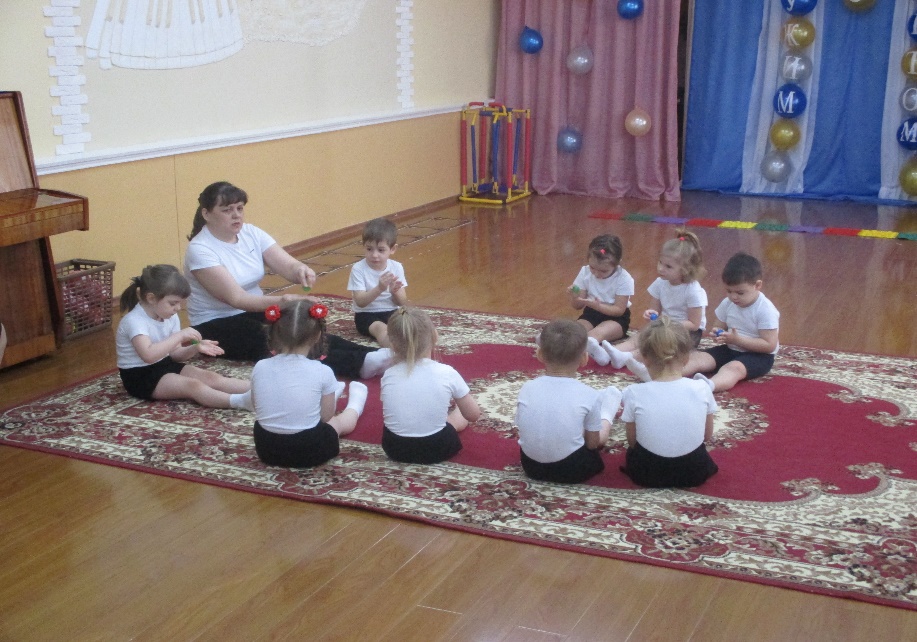 Заключительная часть.                                                                                                            Воспитатель: Давайте покажем котенку как мы умеем играть и превратимся в мячики.                                                                                                                     М/П игра: "Девочки и мальчики прыгают, как мячики"    Слайд (Котенок Гав)                        Дети выполняют движения, упоминаемые в тексте.                                                        Девочки и мальчики прыгают, как мячики.                                                                            Ножками топают, ручками хлопают,                                                                                        Головой кивают, а после отдыхают.                                                                                           (Дети ложатся, закрыв глаза).Воспитатель: Мячики отдыхают, а по комнате летает ветерок и дотрагивается до них. Воспитатель гладит детей: одного по головке, другого по коленкам и т. п. Открыв глаза, дети должны показать и назвать части тела, до которых дотрагивался «ветерок».Воспитатель:Ребята, котенку очень понравилось с вами сегодня играть. Но ему пора возвращаться. Давайте попрощаемся с ним. (Дети прощаются). И нам пора возвращаться.                                                                                                                                 Воспитатель:Вот и закончилась наша прогулка.                                                                                                                                        Где мы с вами побывали? Что делали?                                                                                                                                       Что понравилось больше?                                                                                                                                          